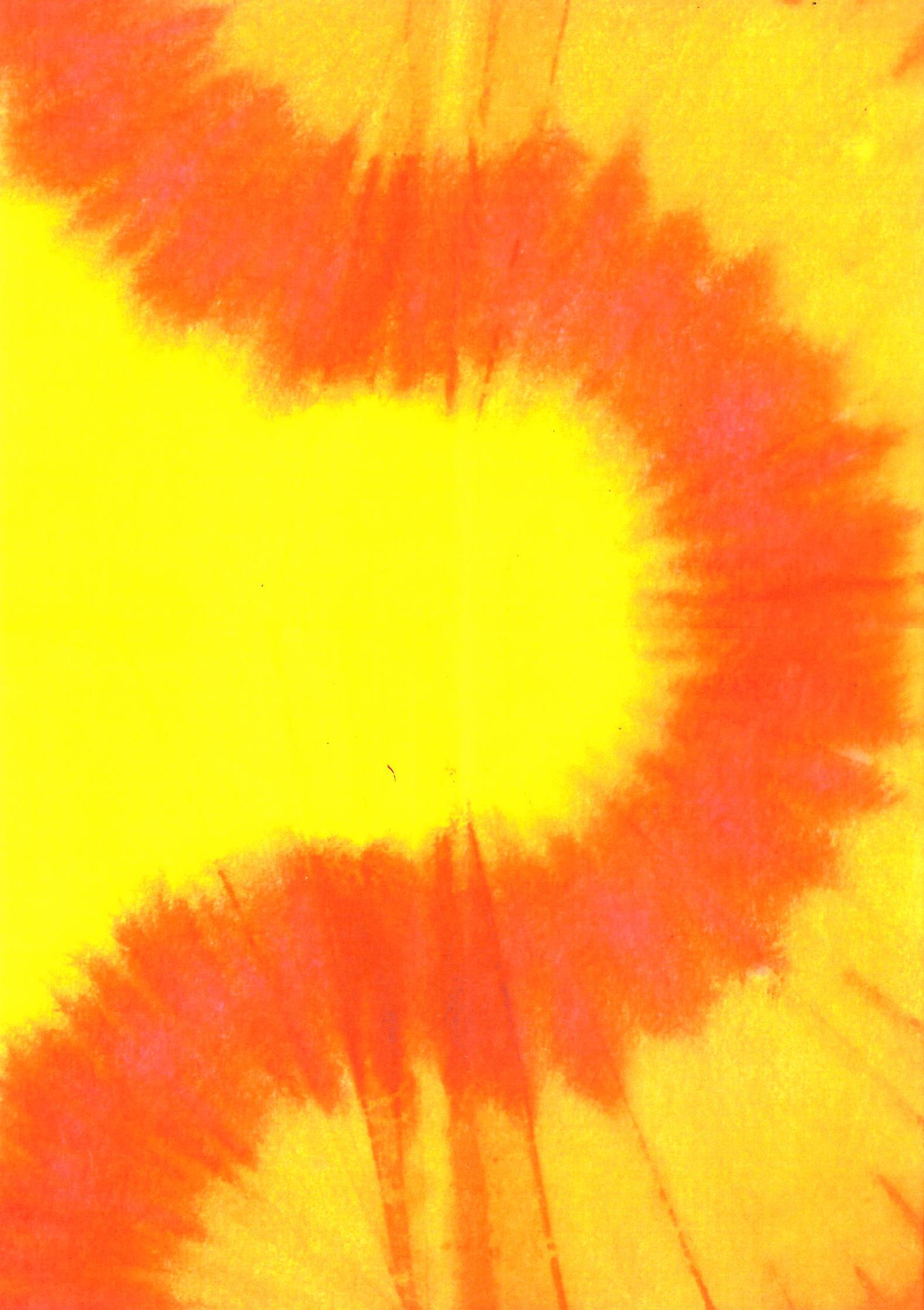  Und der  Friede Gottes,  der höher ist  als alle Vernunft,  der halte  unsern Verstand  wach und  unsre Hoffnung  groß und stärke  unsre Liebe.   (nach Phil 4,7)Und der Friede Gottes, der höher ist als alle Vernunft, der halte unsern Verstand wach und unsre Hoffnung groß und stärke unsre Liebe. (Phil 4,7)Und der Friede Gottes, der höher ist als alle Vernunft, der halte unsern Verstand wach und unsre Hoffnung groß und stärke unsre Liebe. (Phil 4,7)Und der Friede Gottes, der höher ist als alle Vernunft, der halte unsern Verstand wach und unsre Hoffnung groß und stärke unsre Liebe. (Phil 4,7)Und der Friede Gottes, der höher ist als alle Vernunft, der halte unsern Verstand wach und unsre Hoffnung groß und stärke unsre Liebe. (Phil 4,7)Und der Friede Gottes, der höher ist als alle Vernunft, der halte unsern Verstand wach und unsre Hoffnung groß und stärke unsre Liebe. (Phil 4,7)Und der Friede Gottes, der höher ist als alle Vernunft, der halte unsern Verstand wach und unsre Hoffnung groß und stärke unsre Liebe. (Phil 4,7)Und der Friede Gottes, der höher ist als alle Vernunft, der halte unsern Verstand wach und unsre Hoffnung groß und stärke unsre Liebe. (Phil 4,7)Und der Friede Gottes, der höher ist als alle Vernunft, der halte unsern Verstand wach und unsre Hoffnung groß und stärke unsre Liebe. (Phil 4,7)Und der Friede Gottes, der höher ist als alle Vernunft, der halte unsern Verstand wach und unsre Hoffnung groß und stärke unsre Liebe. (Phil 4,7)  Denn Gott   hat uns nicht    einen Geist der   Verzagtheit   gegeben,  sondern   den Geist   der Kraft,   der Liebe   und der    Besonnenheit.      (2 Tim 1,7)Denn Gott hat uns nicht einen Geist der Verzagtheit gegeben,sondern den Geist der Kraft, der Liebe und der Besonnenheit.(2 Tim 1,7)Denn Gott hat uns nicht einen Geist der Verzagtheit gegeben,sondern den Geist der Kraft, der Liebe und der Besonnenheit.(2 Tim 1,7)Denn Gott hat uns nicht einen Geist der Verzagtheit gegeben,sondern den Geist der Kraft, der Liebe und der Besonnenheit.(2 Tim 1,7)Denn Gott hat uns nicht einen Geist der Verzagtheit gegeben,sondern den Geist der Kraft, der Liebe und der Besonnenheit.(2 Tim 1,7)Denn Gott hat uns nicht einen Geist der Verzagtheit gegeben,sondern den Geist der Kraft, der Liebe und der Besonnenheit.(2 Tim 1,7)Denn Gott hat uns nicht einen Geist der Verzagtheit gegeben,sondern den Geist der Kraft, der Liebe und der Besonnenheit.(2 Tim 1,7)Denn Gott hat uns nicht einen Geist der Verzagtheit gegeben,sondern den Geist der Kraft, der Liebe und der Besonnenheit.(2 Tim 1,7)Denn Gott hat uns nicht einen Geist der Verzagtheit gegeben,sondern den Geist der Kraft, der Liebe und der Besonnenheit.(2 Tim 1,7)Denn Gott hat uns nicht einen Geist der Verzagtheit gegeben,sondern den Geist der Kraft, der Liebe und der Besonnenheit.(2 Tim 1,7)  Gott befiehlt   seinen Engeln,  dich zu behüten  auf all deinen   Wegen.   Sie tragen dich  auf Händen,  damit dein Fuß  nicht an einen  Stein stößt.     Ps 91,11-12Gott befiehlt seinen Engeln, dich zu behüten auf all deinen Wegen. Sie tragen dich auf Händen, damit dein Fuß nicht an einen Stein stößt. (Ps 91,11-12)Gott befiehlt seinen Engeln, dich zu behüten auf all deinen Wegen. Sie tragen dich auf Händen, damit dein Fuß nicht an einen Stein stößt. (Ps 91,11-12)Gott befiehlt seinen Engeln, dich zu behüten auf all deinen Wegen. Sie tragen dich auf Händen, damit dein Fuß nicht an einen Stein stößt. (Ps 91,11-12)Gott befiehlt seinen Engeln, dich zu behüten auf all deinen Wegen. Sie tragen dich auf Händen, damit dein Fuß nicht an einen Stein stößt. (Ps 91,11-12)Gott befiehlt seinen Engeln, dich zu behüten auf all deinen Wegen. Sie tragen dich auf Händen, damit dein Fuß nicht an einen Stein stößt. (Ps 91,11-12)Gott befiehlt seinen Engeln, dich zu behüten auf all deinen Wegen. Sie tragen dich auf Händen, damit dein Fuß nicht an einen Stein stößt. (Ps 91,11-12)Gott befiehlt seinen Engeln, dich zu behüten auf all deinen Wegen. Sie tragen dich auf Händen, damit dein Fuß nicht an einen Stein stößt. (Ps 91,11-12)Gott befiehlt seinen Engeln, dich zu behüten auf all deinen Wegen. Sie tragen dich auf Händen, damit dein Fuß nicht an einen Stein stößt. (Ps 91,11-12)